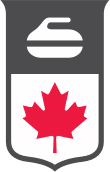 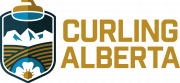 Curling Canada Member Association (Alberta) Game Time Clock Operator/Observer Registration FormPlease complete and submit this form to Curling Alberta, Jason Ginter, Education Coordinator at jason.ginter@curlingalberta.ca to be registered in the Provincial and National database. Name: _______________________________________________________Address: _____________________________________________________City: _____________________________________Prov./Terr._____________: Postal Code: ________________Phone Number(s): _________________________   	_______________________________ Email: __________________________________I wish to be registered in the Curling Alberta and Curling Canada Officials Database to be contacted in regard to Officials/Umpires volunteer and training opportunities.I took the online Timer Training Course  			YES	NOI took the online Game Observer Course		YES	NOPrint Name _____________________________________Signature _______________________________________Date: __________________________________________